   KAPAP                                                                             РЕШЕНИЕ       «____»___________20___й.       №  ______       «____»____________20___ г.О внесении дополнения в решение Совета сельского поселения Первомайский сельсовет  муниципального района  Янаульский район Республики Башкортостан № 168/30 от 13 ноября 2017 года «Об установлении земельного налога»В целях стимулирования инвестиционной деятельности и в соответствии с Федеральным законом от 06 октября 2003 года № 131-ФЗ 
«Об общих принципах организации местного самоуправления в Российской Федерации», Налоговым кодексом Российской Федерации, руководствуясь пунктом 5 части 1 статьи 35 Устава сельского поселения Первомайский сельсовет муниципального района Янаульский район Республики Башкортостан, Совет сельского поселения Первомайский сельсовет муниципального района Янаульский район Республики Башкортостан РЕШИЛ:1. Внести в подпункт 1 пункта 3 Решения Совета сельского поселения Первомайский  сельсовет муниципального района Янаульский район Республики Башкортостан следующее дополнение: - предприятия, реализующие приоритетные инвестиционные проекты Республики Башкортостан на участках, свободных от построек, от уплаты земельного налога в течение трех лет с момента начала осуществления вложений в основные средства.   Налоговые льготы, установленные настоящим пунктом, не распространяются на земельные участки (часть, доли земельных участков), сдаваемые в аренду.2. Настоящее решение вступает в силу  со дня его официального обнародования  и не ранее 1 января 2018  года.3. Обнародовать настоящее решение  на информационном стенде Администрации сельского поселения Первомайский сельсовет муниципального района Янаульский район Республики Башкортостан, по адресу: 452825, Республика Башкортостан, Янаульский район, с. Сусады-Эбалак, пл. Комсомольская, д. 2 и разместить на  сайте  сельского поселения Первомайский сельсовет муниципального района Янаульский район Республики Башкортостан по адресу: http:sppervomai.ru. 4. Контроль за исполнением данного решения возложить на постоянную комиссию Совета сельского поселения Первомайский сельсовет муниципального района Янаульский район Республики Башкортостан по бюджету, налогам, вопросам муниципальной собственности.Главасельского поселения                                                                             В. В. ЗворыгинБАШKОРТОСТАН  РЕСПУБЛИКАHЫЯNАУЫЛ  РАЙОНЫ  МУНИЦИПАЛЬ РАЙОНЫНЫNПЕРВОМАЙ  АУЫЛ СОВЕТЫ БИЛEМEHЕ  СОВЕТЫ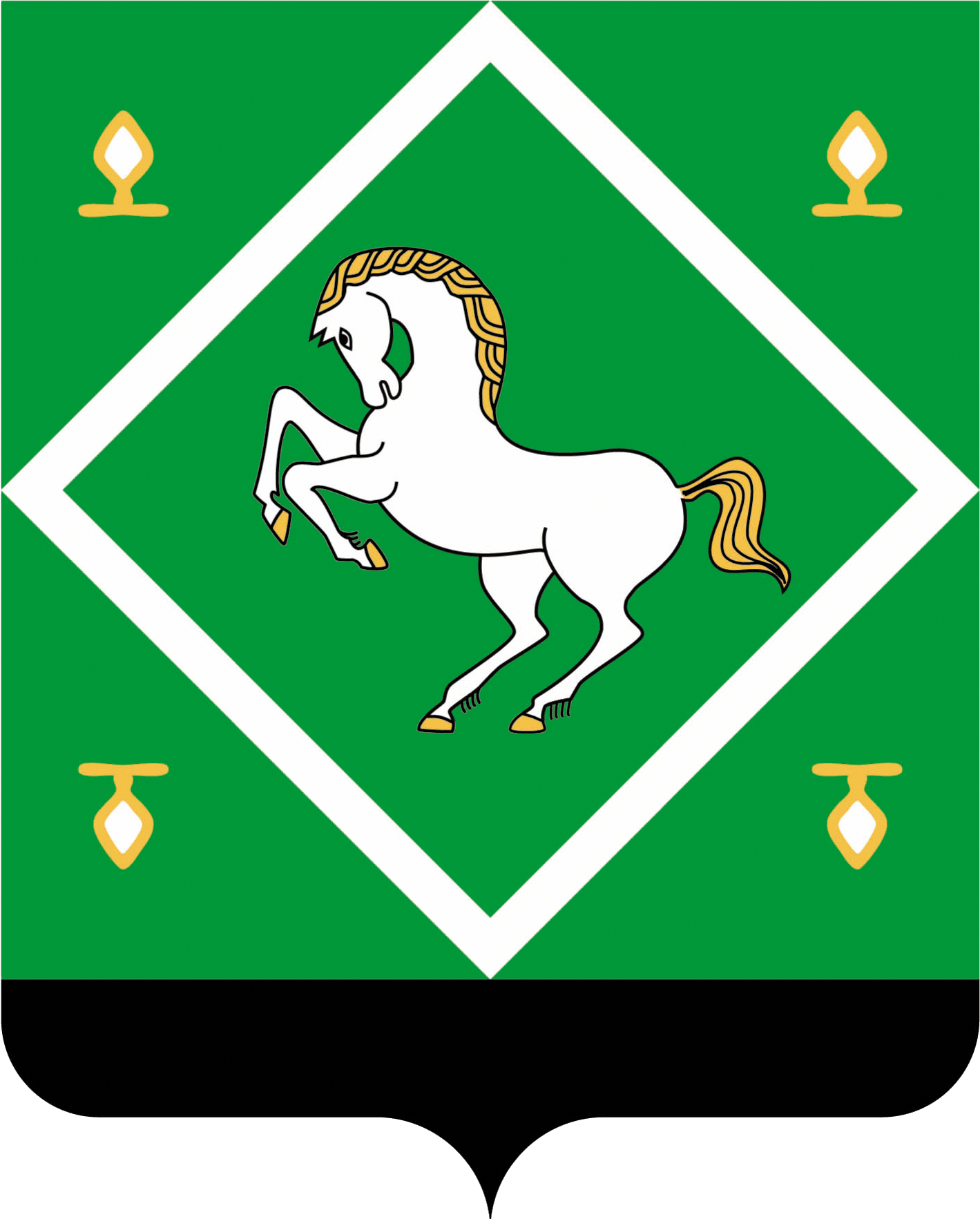 сОВЕТ   СЕЛЬСКОГО ПОСЕЛЕНИЯ ПЕРВОМАЙСКИЙ  СЕЛЬСОВЕТ МУНИЦИПАЛЬНОГО  РАЙОНАЯНАУЛЬСКИЙ РАЙОН РЕСПУБЛИКА БАШКОРТОСТАН 